 	Study timetable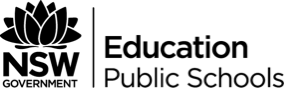 Fill in regular activities like school, sport and work. Then add the times you plan to revise. Print and place in prominent positions as a reminder.TimeMondayTuesdayWednesdayThursdayFridaySaturdaySunday7:00am8:00am9:00am10:00am11:00am12:00pm1:00pm2:00pm3:00pm4:00pm5:00pm6:00pm7:00pm8:00pm9:00pm